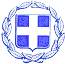 ΕΛΛΗΝΙΚΗ  ΔΗΜΟΚΡΑΤΙΑ                ΝΟΜΟΣ  ΒΟΙΩΤΙΑΣ                                                                                        Λιβαδειά  19/04/2024           ΔΗΜΟΣ  ΛΕΒΑΔΕΩΝ                                                                                      Αρ. Πρωτ. :7509ΤΜ. ΥΠΟΣΤΗΡΙΞΗΣ ΠΟΛΙΤΙΚΩΝ ΟΡΓΑΝΩΝΤαχ. Δ/νση : Πλατεία Λάμπρου Κατσώνη Τ.Κ.  32 131  ΛΙΒΑΔΕΙΑ Πληροφορίες :Κασσάρα ΓεωργίαΤηλέφωνο   : 22613 50817EMAIL :gkasara@livadia.gr ΠΡΟΣΚΛΗΣΗ    ΠΡΟΣ: Τα Τακτικά Μέλη της Δημοτικής  Επιτροπής Δήμου Λεβαδέων1.Τουμαρά Βασίλειο2.Αγνιάδη Παναγιώτη3.Καλλιαντάση Χρήστο4.Παπαβασιλείου Αικατερίνη5.Μίχα Δημήτριο6.Ταγκαλέγκα ΙωάννηKOINOΠΟΙΗΣΗ:  Αναπληρωματικά Μέλη της Δημοτικής  Επιτροπής Δήμου Λεβαδέων1. Καφρίτσα Δημήτριο2.Πολυτάρχου Λουκά3.Τζουβάρα Νικόλαο4.Τόλια Δημήτριο5.Δήμου Ιωάννη6.Σαγιάννη  Μιχαήλ     Καλείται  επίσης ο κύριος Αρκουμάνης   Πέτρος  - Δημοτικός  Σύμβουλος  Μειοψηφίας της Δημοτικής Παράταξης ΛΑΪΚΗ ΣΥΣΠΕΙΡΩΣΗ, δυνάμει της 6/2024  Απόφασης του Δημοτικού Συμβουλίου.         Με την παρούσα σας προσκαλούμε σε συνεδρίαση της Δημοτικής Επιτροπής ,  που θα πραγματοποιηθεί  24η   Απριλίου   , ημέρα  Τετάρτη   και  ώρα  13.45 στην αίθουσα συνεδριάσεων του Δημοτικού Συμβουλίου  Λεβαδέων στο Παλαιό Δημαρχείο – Πλατεία Εθνικής Αντίστασης σε εφαρμογή των διατάξεων :       α) Των  διατάξεων του άρθρου 75 του Ν. 3852/2010 όπως αυτό αντικαταστάθηκε από το άρθρο 77 του Ν. 4555/2018.β)Των  διατάξεων του  άρθρου 74Α παρ. 1 του Ν. 3852/2010 όπως αυτό τροποποιήθηκε από το άρθρο 9 του Ν. 5056/2023 - Αρμοδιότητες Δημοτικής ΕπιτροπήςΣε περίπτωση απουσίας των τακτικών μελών , παρακαλείσθε να ενημερώσετε εγκαίρως τη γραμματεία της Δημοτικής Επιτροπής στο τηλέφωνο  2261350817  προκειμένου να προσκληθεί αναπληρωματικό μέλος.Τα θέματα της ημερήσιας διάταξης είναι:΄Εκθεση αποτελεσμάτων εκτέλεσης προϋπολογισμού Α’ τριμήνου έτους 2024.Αναμόρφωση προϋπολογισμού τρέχουσας χρήσης.Προγραμματισμός προσλήψεων καλλιτεχνικού – διδακτικού προσωπικού με σχέση εργασίας ιδιωτικού δικαίου ορισμένου χρόνου με κάλυψη της δαπάνης υπό τη μορφή αντιτίμου (άρθρο 107 του Ν. 4483/2017 – ΦΕΚ 107Α΄ ) έτους 2024 για τις ανάγκες του Δημοτικού Ωδείου Δήμου Λεβαδέων.Προγραμματισμός προσλήψεων καλλιτεχνικού – διδακτικού προσωπικού με σχέση εργασίας ιδιωτικού δικαίου ορισμένου χρόνου με κάλυψη της δαπάνης υπό τη μορφή αντιτίμου (άρθρο 107 του Ν. 4483/2017 – ΦΕΚ 107Α΄ ) έτους 2024 για τις ανάγκες της Φιλαρμονικής του Δήμου Λεβαδέων.΄Εγκριση των πρακτικών (1ου & 2ου ) διενέργειας ηλεκτρονικού ανοικτού διαγωνισμού «ΑΝΩ ΤΩΝ ΟΡΙΩΝ» με τίτλο : «ΕΡΓΑΣΙΕΣ ΣΥΝΤΗΡΗΣΗΣ – ΕΠΙΣΚΕΥΗΣ (συμπεριλαμβανομένων ανταλλακτικών) & ΠΡΟΜΗΘΕΙΑΣ ΕΛΑΣΤΙΚΩΝ ΤΩΝ ΟΧΗΜΑΤΩΝ ΚΑΙ ΜΗΧΑΝΗΜΑΤΩΝ ΕΡΓΩΝ ΤΟΥ ΔΗΜΟΥ ΛΕΒΑΔΕΩΝ ΓΙΑ ΔΥΟ ΕΤΗ» και ανάδειξη προσωρινών αναδόχων.Τροποποίηση Τεχνικού Προγράμματος Εκτελεστέων ΄Εργων έτους 2024.Λήψη απόφασης περί αποδοχής των όρων και αίτησης χρηματοδότησης στο πλαίσιο της με Α.Π.19637/25-10-2023 Προκήρυξης του Προγράμματος κρατικών ενισχύσεων του Υπουργείου Τουρισμού με τίτλο Υποέργο 6: «Προσβάσιμες Παραλίες» Σύμβαση 1 «Βελτίωση και τροποποίηση της προσβασιμότητας στις ελληνικές παραλίες» Κωδικός ΟΠΣ ΤΑ: 5157146 της Δράσης «Τουριστική Ανάπτυξη» με κωδικό 16931 του Εθνικού Σχεδίου Ανάκαμψης και Ανθεκτικότητας (ΕΣΑΑ), η οποία εντάσσεται στον Άξονα 4.6 του σχεδίου «Εκσυγχρονισμός και βελτίωση της ανθεκτικότητας κύριων κλάδων οικονομίας της χώρας» και η οποία χρηματοδοτείται από το Ταμείο Ανάκαμψης και Ανθεκτικότητας (Recovery and Resilience Facility – RRF).Συγκρότηση επιτροπής διερεύνησης τιμών για την προμήθεια ειδών στο πλαίσιο της με Α.Π.19637/25-10-2023 Προκήρυξης του Προγράμματος κρατικών ενισχύσεων του Υπουργείου Τουρισμού με τίτλο Υποέργο 6: «Προσβάσιμες Παραλίες» Σύμβαση 1 «Βελτίωση και τροποποίηση της προσβασιμότητας στις ελληνικές παραλίες» Κωδικός ΟΠΣ ΤΑ: 5157146 της Δράσης «Τουριστική Ανάπτυξη» με κωδικό 16931 του Εθνικού Σχεδίου Ανάκαμψης και Ανθεκτικότητας (ΕΣΑΑ), η οποία εντάσσεται στον Άξονα 4.6 του σχεδίου «Εκσυγχρονισμός και βελτίωση της ανθεκτικότητας κύριων κλάδων οικονομίας της χώρας» και η οποία χρηματοδοτείται από το Ταμείο Ανάκαμψης και Ανθεκτικότητας (Recovery and Resilience Facility – RRF).Επιστροφή ποσού στον δημοτικό υπάλληλο Τσιφή Δημήτριο ως αχρεωστήτως εισπραχθέν.΄Εγκριση κίνησης υπηρεσιακού οχήματος εκτός ορίων Δήμου Λεβαδέων.΄Εγκριση κίνησης υπηρεσιακού οχήματος εκτός ορίων Δήμου Λεβαδέων.                                          Ο ΠΡΟΕΔΡΟΣ ΤΗΣ ΔΗΜΟΤΙΚΗΣ  ΕΠΙΤΡΟΠΗΣ                                                              ΔΗΜΗΤΡΙΟΣ  Κ. ΚΑΡΑΜΑΝΗΣ                                                          ΔΗΜΑΡΧΟΣ ΛΕΒΑΔΕΩΝ 